T.C.KÜÇÜKÇEKMECE KAYMAKAMLIĞIKÜÇÜKÇEKMECE İLÇE MİLLİ EĞİTİM MÜDÜRLÜĞÜŞEHİT BİNBAŞI BEDİR KARABIYIKÇOK PROGRAMLI ANADOLU LİSESİ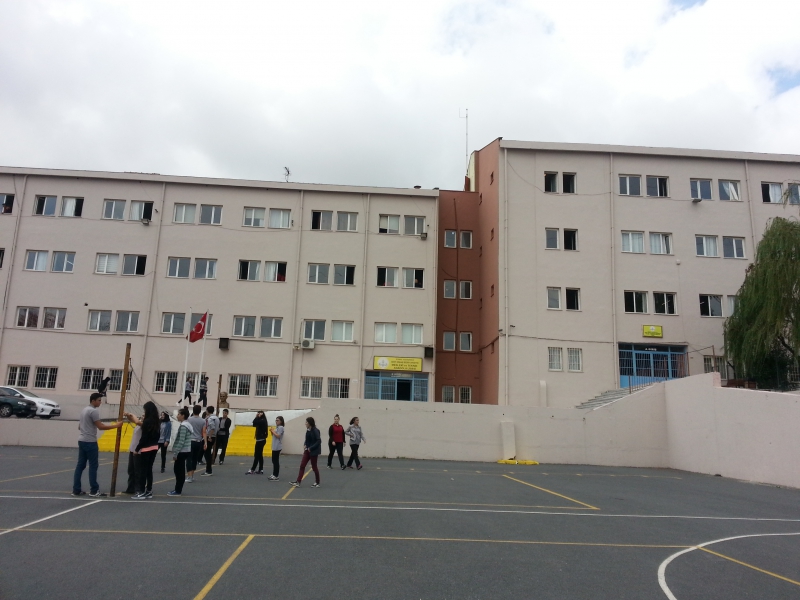 2019-2023STRATEJİK PLANIARALIK 2019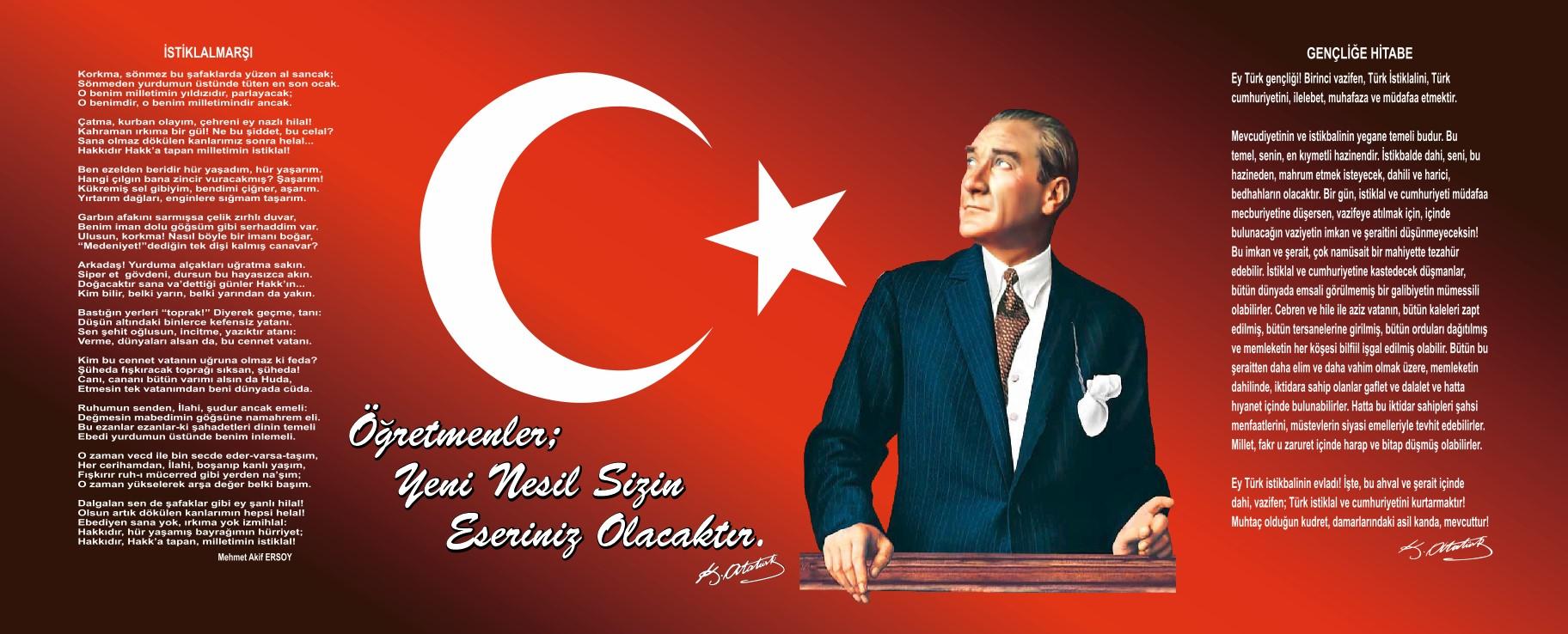 Sunuş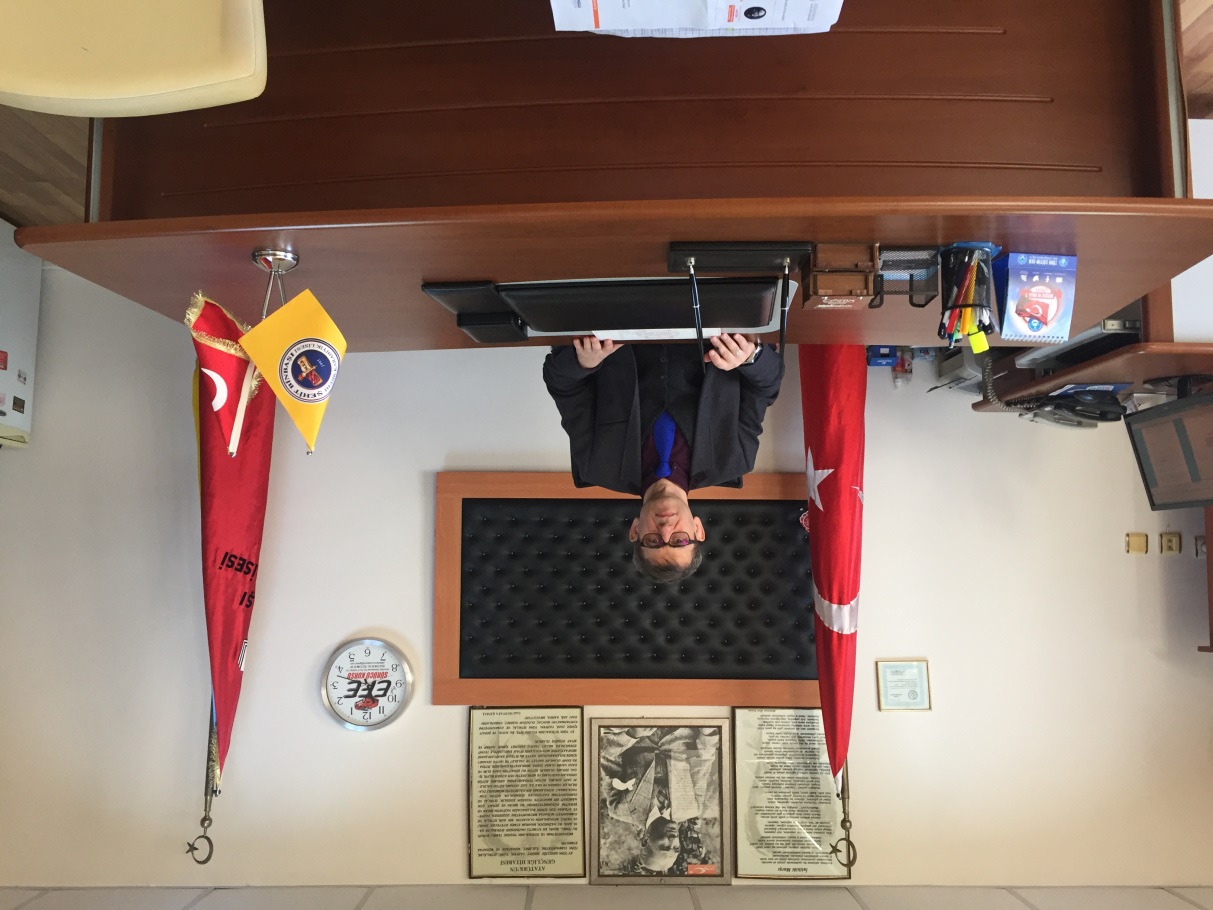 Geçmişten günümüze gelirken var olan yaratıcılığın getirdiği teknolojik ve sosyal alanda gelişmişliğin ulaştığı hız, artık kaçınılmazları da önümüze sererek kendini göstermektedir. Güçlü ekonomik ve sosyal yapı, güçlü bir ülke olmanın ve tüm değişikliklerde dimdik ayakta durabilmenin kaçınılmazlığını da oldukça önem taşımaktadır. Gelişen ve sürekliliği izlenebilen, bilgi ve planlama temellerine dayanan güçlü bir yaşam standardı ve ekonomik yapı, stratejik amaçları hedefleyen ve planlanmış zaman diliminde gerçekleşecek uygulama faaliyetleri ile oluşabilmektedir.Büyük önder Atatürk’ü örnek alan bizler; çağa uyum sağlamış, çağı yönlendiren öğrenciler yetiştirmek için kurula okulumuz, geleceğimiz teminatı olan öğrencilerimizi daha iyi imkânlarda yetiştirip, düşünce ufku ve yenilikçi ruhu açık Türkiye Cumhuriyeti’nin çıtasını daha yükseklere taşıyan bireyler olması için öğretmenleri ve idarecileriyle özverili bir şekilde tüm azmimizle çalışmaktayız.Okul stratejik plan (2019-2023)’da belirtilen amaç ve hedeflere ulaşmamızın okulumuzu gelişme yapacağına inanmaktayız.Stratejik planımızı güçlü yönlerimizi öne çıkaran ve geliştiren, yeni ilişki ağları oluşturan nitelikli eğitim ve araştırma programlarımız disiplinler arası anlamda bir araya getiren bir çerçevedir. Okulumuzun akademik ve sosyal alandaki başlanan üzerine inşa edilmiş olan bu plan, sorumluluklarımızı yerine getirmede kaynaklarımızın daha etkili kullanılmasına imkan sağlamaktadır. Vizyonumuz yönünde daha yoğun işbirlikleri oluşturmaya ve paydaşlarımızda daha çok destek sağlamayı hedefleyen bu plan, okulumuz daha ileriye götürmek için verdiğimiz ve vereceğimiz çabaların yol hatırası olacaktır.Plan hazırlanmasında emeği geçen Strateji Yönetim Ekibine öğretmen, öğrenci ve velilerimize teşekkür ederim.YAVUZ AKYILDIZOkul MüdürüİçindekilerBÖLÜM I: GİRİŞ ve PLAN HAZIRLIK SÜRECİ2019-2023 dönemi stratejik plan hazırlanması süreci Üst Kurul ve Stratejik Plan Ekibinin oluşturulması ile başlamıştır. Ekip tarafından oluşturulan çalışma takvimi kapsamında ilk aşamada durum analizi çalışmaları yapılmış ve durum analizi aşamasında paydaşlarımızın plan sürecine aktif katılımını sağlamak üzere paydaş anketi, toplantı ve görüşmeler yapılmıştır. Durum analizinin ardından geleceğe yönelim bölümüne geçilerek okulumuzun amaç, hedef, gösterge ve eylemleri belirlenmiştir. Çalışmaları yürüten ekip ve kurul bilgileri altta verilmiştir.STRATEJİK PLAN ÜST KURULUBÖLÜM II: DURUM ANALİZİDurum analizi bölümünde okulumuzun mevcut durumu ortaya konularak neredeyiz sorusuna yanıt bulunmaya çalışılmıştır. Bu kapsamda okulumuzun kısa tanıtımı, okul künyesi ve temel istatistikleri, paydaş analizi ve görüşleri ile okulumuzun Güçlü Zayıf Fırsat ve Tehditlerinin (GZFT) ele alındığı analize yer verilmiştir.Okulun Kısa TanıtımıOkulumuz, 1995 yılında geçici olarak Şehit Binbaşı Bedir Karabıyık İlköğretim Müdürlüğüne bağlı olarak hizmete açılmış; 2001 yılında şimdiki binasına taşınmıştır. 2001 yılından beri sırasıyla Behçet SÖĞÜT, Dursun ŞAHİNTÜRK, Mehmet KIRAÇ, Hüseyin GÖKÇE , Salih GÜNEŞ  ve Muzaffer SAMAST okulumuzda müdürlük yapmış, bu görevi 2019 yılında Yavuz AKYILDIZ devralmıştır.        	 Okulumuz, 4 Nisan 1994 tarihinde Kars-Sarıkamış'ta bölücü terörist grubu pkk ile girdiği sıcak çatışmada vurularak şehit olan Binbaşı Bedir KARABIYIK’ın adını taşımaktadır.        	Okulumuz açıldığı dönemden bu yana birkaç kez tür değişikliğine uğramıştır. Hizmete açıldığı tarihten 2004 yılına kadar Genel Lise olarak eğitim öğretime devam etmiş; ancak, 2004 yılında Endüstri Meslek Lisesine dönüştürülmüştür. 2014 yılında ise Anadolu Mesleki ve Teknik Lisesi olarak hizmet vermeye devam eden okulumuz, son olarak 2018-2019 Eğitim-Öğretim yılı itibariyle Çok Programlı Anadolu Lisesi yapısına dönüşmüştür. 2018-2019 eğitim öğretim yılında 9. Sınıflarda 6 tane Anadolu Lisesi sınıfı açılırken 4 tane Anadolu Meslek Programı sınıfı açılmıştır. 2019-2020 eğitim öğretim yılında 7 tane Anadolu Lisesi ve 3 tane Anadolu Meslek Lisesi sınıfının açılması planlanmıştır.     	Okulumuz 22 derslik, 3 Kimya Laboratuvarı, 4 Bilişim Teknolojileri Laboratuvarı, 1 kütüphane, 1 sunu odası ve 1 rehberlik servisi ile eğitim-öğretime devam etmektedir. Okulumuz ayrıca her yıl çeşitli aktiviteler düzenleyerek, öğrencilerimizin yeteneklerini sergilemesine, ilgi alanını belirleyip bu alanda çalışmasına, böylece kendilerini hem zihinsel hem de fiziksel olarak geliştirmesine katkıda bulunmaktadır.Bilişim Teknolojileri ve Kimya Teknolojileri bölümü öğretmenlerimiz, kendi alanlarında eğitim alan öğrencilere, kendilerini yetiştirmek, bölümün gerekliliklerini öğretmek ve bu alanlarda yeterli bilgi, birikim ve donanıma sahip olarak öğrencilerimizi başarıyla mezun etmek için her türlü fırsatı sunmaktadır. Genç ve dinamik yapısıyla bilinen kültür öğretmenlerimiz ise, öğrenci merkezli yaklaşımlarıyla gençlerimizi hayata hazırlamak için gayret sarf etmektedir.        	Şehit Binbaşı Bedir Karabıyık Çok Programlı Anadolu Lisesi üstün yetenekli öğretmenleri, idareci ve personeli ile adına yakışır, vatanına, milletine hayırlı öğrenciler yetiştirmeyi hedeflemekte, bu doğrultuda çalışmalarına devam etmektedir.Anadolu Meslek Programı        	2014 yılından bu yana öğrenci alınan Anadolu Meslek Programı, öğrencileri belirli bir mesleğe hazırlamak için temel bilgiler bazında 4 yıllık eğitim veren bir programdır. Ortak derslerin alındığı 9. Sınıfın sonunda başarılı olan öğrencilerin, mevcut bulunan Bilişim Teknolojileri veya Kimya Teknolojileri bölümlerine tercihleri sonucunda yerleştirilmesiyle 10. Sınıflar için alan sınıfları oluşturulur.        	2019-2020 eğitim öğretim yılında okulumuzda 4 tane 9. Sınıf, 4 tane 10. Sınıf, 7 tane 11. Sınıf, 4 tane de 12. Sınıf seviyesinde eğitim verdiğimiz toplam 19 şube Anadolu Meslek Programı sınıfı bulunmaktadır.Anadolu Teknik Programı        	Ortak derslerin alındığı 9. Sınıfın sonunda başarılı olan öğrencilerin, 70 yılsonu ortalaması elde eden ve Fizik, Kimya, Biyoloji, Matematik ile Türk Dili ve Edebiyatı derslerinden başarılı olan öğrencilerin puan ve tercih üstünlüğüne göre yerleştirildiği programdır. 2018-2019 eğitim öğretim yılı itibariyle bakanlık kararınca okulumuzda artık Anadolu Teknik Programı uygulanmayacak, mevcut bulunan sınıflar ise eğitim öğretime devam edecektir. 2019-2020 eğitim öğretim yılında, 1 tane 11. Sınıf, 1 tane 12. Sınıf seviyesinde eğitim veren toplam 2 şube Anadolu Teknik Programı sınıfı bulunmaktadır.Anadolu Lisesi Bölümü        	2018-2019 eğitim öğretim yılı itibariyle okulumuzda eğitime başlanılan Anadolu Lisesi bölümünde 9.Sınıf seviyesinde 5 sınıf,  10. Sınıf seviyesinde 6 şube bulunmaktadır. Anadolu Liselerinin temel amacı öğrencileri üniversite eğitimine hazırlamaktır.Okulun Mevcut Durumu: Temel İstatistiklerOkul KünyesiOkulumuzun temel girdilerine ilişkin bilgiler altta yer alan okul künyesine ilişkin tabloda yer almaktadır.Temel Bilgiler Tablosu- Okul Künyesi Çalışan BilgileriOkulumuzun çalışanlarına ilişkin bilgiler altta yer alan tabloda belirtilmiştir.Çalışan Bilgileri TablosuOkulumuz Bina ve Alanları	Okulumuzun binası ile açık ve kapalı alanlarına ilişkin temel bilgiler altta yer almaktadır.Okul Yerleşkesine İlişkin Bilgiler Sınıf ve Öğrenci BilgileriOkulumuzda yer alan sınıfların öğrenci sayıları alttaki tabloda verilmiştir.Donanım ve Teknolojik KaynaklarımızTeknolojik kaynaklar başta olmak üzere okulumuzda bulunan çalışır durumdaki donanım malzemesine ilişkin bilgiye alttaki tabloda yer verilmiştir.Teknolojik Kaynaklar TablosuGelir ve Gider BilgisiOkulumuzun genel bütçe ödenekleri, okul aile birliği gelirleri ve diğer katkılar da dâhil olmak üzere gelir ve giderlerine ilişkin son iki yıl gerçekleşme bilgileri alttaki tabloda verilmiştir.PAYDAŞ ANALİZİKurumumuzun temel paydaşları öğrenci, veli ve öğretmen olmakla birlikte eğitimin dışsal etkisi nedeniyle okul çevresinde etkileşim içinde olunan geniş bir paydaş kitlesi bulunmaktadır. Paydaşlarımızın görüşleri anket, toplantı, dilek ve istek kutuları, elektronik ortamda iletilen önerilerde dâhil olmak üzere çeşitli yöntemlerle sürekli olarak alınmaktadır.Paydaş anketlerine ilişkin ortaya çıkan temel sonuçlara altta yer verilmiştir: Öğrenci Anketi Sonuçları:Öğretmen Anketi Sonuçları:Veli Anketi Sonuçları:GZFT (Güçlü, Zayıf, Fırsat, Tehdit) Analizi Okulumuzun temel istatistiklerinde verilen okul künyesi, çalışan bilgileri, bina bilgileri, teknolojik kaynak bilgileri ve gelir gider bilgileri ile paydaş anketleri sonucunda ortaya çıkan sorun ve gelişime açık alanlar iç ve dış faktör olarak değerlendirilerek GZFT tablosunda belirtilmiştir. Dolayısıyla olguyu belirten istatistikler ile algıyı ölçen anketlerden çıkan sonuçlar tek bir analizde birleştirilmiştir.Kurumun güçlü ve zayıf yönleri donanım, malzeme, çalışan, iş yapma becerisi, kurumsal iletişim gibi çok çeşitli alanlarda kendisinden kaynaklı olan güçlülükleri ve zayıflıkları ifade etmektedir ve ayrımda temel olarak okul müdürü/müdürlüğü kapsamından bakılarak iç faktör ve dış faktör ayrımı yapılmıştır. İç Faktörler Güçlü YönlerZayıf YönlerDış Faktörler FırsatlarTehditler Gelişim ve Sorun AlanlarıGelişim ve sorun alanları analizi ile GZFT analizi sonucunda ortaya çıkan sonuçların planın geleceğe yönelim bölümü ile ilişkilendirilmesi ve buradan hareketle hedef, gösterge ve eylemlerin belirlenmesi sağlanmaktadır. Gelişim ve sorun alanları ayrımında eğitim ve öğretim faaliyetlerine ilişkin üç temel tema olan Eğitime Erişim, Eğitimde Kalite ve kurumsal Kapasite kullanılmıştır. Eğitime erişim, öğrencinin eğitim faaliyetine erişmesi ve tamamlamasına ilişkin süreçleri; Eğitimde kalite, öğrencinin akademik başarısı, sosyal ve bilişsel gelişimi ve istihdamı da dâhil olmak üzere eğitim ve öğretim sürecinin hayata hazırlama evresini; Kurumsal kapasite ise kurumsal yapı, kurum kültürü, donanım, bina gibi eğitim ve öğretim sürecine destek mahiyetinde olan kapasiteyi belirtmektedir.Gelişim ve sorun alanlarına ilişkin GZFT analizinden yola çıkılarak saptamalar yapılırken yukarıdaki tabloda yer alan ayrımda belirtilen temel sorun alanlarına dikkat edilmesi gerekmektedir. Gelişim ve Sorun AlanlarımızBÖLÜM III: MİSYON, VİZYON VE TEMEL DEĞERLEROkul Müdürlüğümüzün Misyon, vizyon, temel ilke ve değerlerinin oluşturulması kapsamında öğretmenlerimiz, öğrencilerimiz, velilerimiz, çalışanlarımız ve diğer paydaşlarımızdan alınan görüşler, sonucunda stratejik plan hazırlama ekibi tarafından oluşturulan Misyon, Vizyon, Temel Değerler; Okulumuz üst kuruluna sunulmuş ve üst kurul tarafından onaylanmıştır.MİSYONUMUZ Gençlik çağındaki bireylere; Atatürk ilke ve inkılaplarına bağlı, yaşının gerektirdiği bilgi ve beceriyi kazandırmak, onları hayata ve bir üst öğrenime hazırlamak için, Milli Eğitimin genel amaçları ve temel ilkelerini gözeterek, kendini gerçekleştirmiş, duygu ve düşüncelerini özgürce ifade edebilen, hak ve sorumluluklarını bilen, üretken ve barışçı bireyler yetiştirmeye odaklı eğitim ve öğretim faaliyetlerini yürütmektirVİZYONUMUZ Her gün daha iyiye ulaşmak için çalışan ve her türlü öğrenme fırsatı veren dünya standartlarını yakalayan ve üniversiteye öğrenci yetiştirmede genel liseler içinde üst basamaklara doğru yükselen dinamik bir kurum olmak.TEMEL DEĞERLERİMİZ Öğrenci merkezli eğitimi savunuruz.Dürüst, güvenilir, şeffaf, hizmet ve çözüm odaklı yönetim anlayışını benimseriz.Toplam Kalite Yönetimini benimseriz.Farklılıklara saygılı olmayı, değişime ve gelişime açık olmayı önemseriz.Teknolojiden ve bilimden sürekli ve etkin yararlanırız.Hizmet sunduğumuz ailelerimizin ve öğrencilerimizin isteklerini, ihtiyaçlarını belirleyip, bunları karşılamaya çalışırız.Kararlarımızı elde ettiğimiz sonuçlara göre alırız.Görevlerimizi yerine getirirken katılımcılık, şeffaflık ve tarafsızlık ilkelerini uygularız.Tüm ilişkilerde insana saygı esasını uygular; çalışan ve hizmet alanların beklenti, duygu ve düşüncelerine değer veririz.Çalışmalarda etkililik ve verimliliğin ekip çalışmalarıyla sağlanacağı anlayışını kabul ederek ekip çalışmalarına gereken önemi veririz.Görev dağılımı ve hizmet sunumunda adil oluruz ve çalışanın kuruma katkısını tanıyıp takdir ederiz.Bu değerler ışığında değerli öğrencilerimizi daha iyi bir geleceğe hazırlamayı ilke ediniyoruz.BÖLÜM IV: AMAÇ, HEDEF VE EYLEMLERTEMA I: EĞİTİM VE ÖĞRETİME ERİŞİMStratejik Amaç 1:  Kayıt bölgemizde yer alan bütün lise kademesindeki öğrencilerin okullaşma oranlarını artıran, uyum ve devamsızlık sorunlarını gideren, onlara katılım ve tamamlama imkânı sunan etkin bir eğitim ve öğretime erişim süreci hâkim kılınacaktır.Stratejik Hedef 1.1:  Kayıt bölgemizde yer alan lise kademesindeki öğrencilerin okullaşma oranları artırılacak, uyum, devamsızlık, katılım ve tamamlama sorunları giderilecektir.Performans Göstergeleri EylemlerTEMA II: EĞİTİM VE ÖĞRETİMDE KALİTENİN ARTIRILMASIBu tema altında akademik başarı, sınav kaygıları, sınıfta kalma, ders başarıları ve kazanımları, disiplin sorunları, öğrencilerin bilimsel, sanatsal, kültürel ve sportif faaliyetleri yer almaktadır. Stratejik Amaç 2:    Öğrencilerimizin gelişen dünyaya uyum sağlayacak şekilde donanımlı bireyler olabilmesi için eğitim ve öğretimde kalite artırılacaktır. Stratejik Hedef 2.1:   Öğrenme kazanımlarını takip eden ve başta veli, okul ve öğrencilerimizin yakın çevresi olmak üzere tüm paydaşları sürece dâhil eden bir yönetim anlayışı ile öğrencilerimizin akademik başarıları artırılacaktır.Performans GöstergeleriEylemlerStratejik Hedef 2.2:  Öğrencilerimizin bilimsel, kültürel, sanatsal, sportif ve toplum hizmeti alanlarında etkinliklere katılımı artırılacak, yetenek ve becerileri geliştirilecektir. Performans GöstergeleriEylemlerTEMA III: KURUMSAL KAPASİTEStratejik Amaç 3: Okulumuzun beşeri, mali, fiziki ve teknolojik unsurları ile yönetim ve organizasyonu, eğitim ve öğretimin niteliğini ve eğitime erişimi yükseltecek biçimde geliştirilecektir.Stratejik Hedef 3.1: Okulumuz personelinin mesleki yeterlilikleri ile iş doyumu ve motivasyonları artırılacaktır.Performans GöstergeleriEylemlerStratejik Hedef 3.2: Okulumuzun mali ve fiziksel altyapısı eğitim ve öğretim faaliyetlerinden beklenen sonuçların elde edilmesini sağlayacak biçimde sürdürülebilirlik ve verimlilik esasına göre geliştirilecektir.Performans göstergeleriEylemlerStratejik Hedef 3.3: Okulumuzun yönetsel süreçleri, etkin bir izleme ve değerlendirme sistemiyle desteklenen, katılımcı, şeffaf ve hesap verebilir biçimde geliştirilecektir.Performans göstergeleriEylemlerV. BÖLÜM: MALİYETLENDİRME2019-2023 Stratejik Planı Faaliyet/Proje Maliyetlendirme TablosuVI. BÖLÜM: İZLEME VE DEĞERLENDİRMEOkulumuz Stratejik Planı izleme ve değerlendirme çalışmalarında 5 yıllık Stratejik Planın izlenmesi ve 1 yıllık gelişim planının izlenmesi olarak ikili bir ayrıma gidilecektir. Stratejik planın izlenmesinde 6 aylık dönemlerde izleme yapılacak denetim birimleri, il ve ilçe millî eğitim müdürlüğü ve Bakanlık denetim ve kontrollerine hazır halde tutulacaktır.Yıllık planın uygulanmasında yürütme ekipleri ve eylem sorumlularıyla aylık ilerleme toplantıları yapılacaktır. Toplantıda bir önceki ayda yapılanlar ve bir sonraki ayda yapılacaklar görüşülüp karara bağlanacaktır.Üst Kurul BilgileriÜst Kurul BilgileriEkip BilgileriEkip BilgileriAdı SoyadıUnvanıAdı SoyadıUnvanıYavuz AKYILDIZOkul MüdürüKadir ÇİFCİOkul Stratejik Plan Koord.Kadir ÇİFCİMüdür YardımcısıEsra YILMAZÖğretmenEsra YILMAZÖğretmenNazlıcan KAYARÖğretmenNazlıcan KAYARÖğretmenEmine KARLIÖğretmenFiliz ERDEĞEROkul-Aile Birliği BaşkanıAysun ELVERDİÖğretmenMeryem UZUNOkul-Aile Birliği Yönt. Kurulu Üyesiİli: İSTANBULİli: İSTANBULİli: İSTANBULİli: İSTANBULİlçesi: KÜÇÜKÇEKMECEİlçesi: KÜÇÜKÇEKMECEİlçesi: KÜÇÜKÇEKMECEİlçesi: KÜÇÜKÇEKMECEAdres: Tevfikbey Mah. Muammer Aksoy Cad. Kumru Sk. No: 12 KüçükçekmeceTevfikbey Mah. Muammer Aksoy Cad. Kumru Sk. No: 12 KüçükçekmeceTevfikbey Mah. Muammer Aksoy Cad. Kumru Sk. No: 12 KüçükçekmeceCoğrafi Konum (link):Coğrafi Konum (link):https://www.google.com/maps/place/41%C2%B000'47.2%22N+28%C2%B048'15.1%22E/@41.013118,28.804185,17z/data=!4m5!3m4!1s0x0:0x0!8m2!3d41.0131181!4d28.8041852?hl=tr-TRhttps://www.google.com/maps/place/41%C2%B000'47.2%22N+28%C2%B048'15.1%22E/@41.013118,28.804185,17z/data=!4m5!3m4!1s0x0:0x0!8m2!3d41.0131181!4d28.8041852?hl=tr-TRTelefon Numarası: 0212 624 26 840212 624 26 840212 624 26 84Faks Numarası:Faks Numarası:0212 624 05 750212 624 05 75e- Posta Adresi:765511@meb.k12.tr765511@meb.k12.tr765511@meb.k12.trWeb sayfası adresi:Web sayfası adresi:http://bedirkarabiyik.meb.k12.tr/http://bedirkarabiyik.meb.k12.tr/Kurum Kodu:765511765511765511Öğretim Şekli:Öğretim Şekli:(Tam Gün/İkili Eğitim)(Tam Gün/İkili Eğitim)Okulun Hizmete Giriş Tarihi : 1994Okulun Hizmete Giriş Tarihi : 1994Okulun Hizmete Giriş Tarihi : 1994Okulun Hizmete Giriş Tarihi : 1994Toplam Çalışan SayısıToplam Çalışan Sayısı6969Öğrenci Sayısı:Kız350350Öğretmen SayısıKadın4848Öğrenci Sayısı:Erkek706706Öğretmen SayısıErkek1212Öğrenci Sayısı:Toplam10561056Öğretmen SayısıToplam6060Derslik Başına Düşen Öğrenci SayısıDerslik Başına Düşen Öğrenci SayısıDerslik Başına Düşen Öğrenci Sayısı:48Şube Başına Düşen Öğrenci SayısıŞube Başına Düşen Öğrenci SayısıŞube Başına Düşen Öğrenci Sayısı:32Öğretmen Başına Düşen Öğrenci SayısıÖğretmen Başına Düşen Öğrenci SayısıÖğretmen Başına Düşen Öğrenci Sayısı:19Şube Başına 30’dan Fazla Öğrencisi Olan Şube SayısıŞube Başına 30’dan Fazla Öğrencisi Olan Şube SayısıŞube Başına 30’dan Fazla Öğrencisi Olan Şube Sayısı:20Unvan*ErkekKadınToplamOkul Müdürü ve Müdür Yardımcısı314Branş Öğretmeni124860Rehber Öğretmen1-1İdari Personel---Yardımcı Personel213Güvenlik Personeli-11Toplam Çalışan Sayıları185169Okul BölümleriOkul BölümleriÖzel AlanlarVarYokOkul Kat Sayısı3Çok Amaçlı SalonXDerslik Sayısı21Çok Amaçlı SahaXDerslik Alanları (m2)24KütüphaneXKullanılan Derslik Sayısı21Kimya LaboratuvarıXŞube Sayısı32Bilgisayar LaboratuvarıXİdari Odaların Alanı (m2)30İş AtölyesiXÖğretmenler Odası (m2)90Beceri AtölyesiXOkul Oturum Alanı (m2)PansiyonXOkul Bahçesi (Açık Alan)(m2)Okul Kapalı Alan (m2)Sanatsal, bilimsel ve sportif amaçlı toplam alan (m2)Kantin (m2)180XTuvalet Sayısı26XDiğer (………….)SınıfıKızErkekToplamSınıfıKızErkekToplamSINIFIKızErkekToplamAL 9/A192241AL 10/A122133AMP 11/BC02626AL 9/B182240AL 10/B112132AMP 11/BD42327AL 9/C182240AL 10/C112233AMP 11/KA91726AL 9/D192140AL 10/D132134AMP 11/KB121729AL 9/E162440AL 10/E122032AMP 11/KC81624AL 9/F182240AMP 10/F92130ATP 11/TA21921AL 9/G162440AMP 10/G32427AMP 12/BA23436AMP 9/H142640AMP 10/H72128AMP 12/BB12728AMP 9/I152540AMP 10/I131528AMP 12/KA122133AMP 9/J182543AMP 11/BA21618AMP 12/KB181735AMP 9/K162541AMP 11/BB02121ATP-12/TA2810Akıllı Tahta Sayısı-TV Sayısı5Masaüstü Bilgisayar Sayısı100Yazıcı Sayısı9Taşınabilir Bilgisayar Sayısı1Fotokopi Makinesi Sayısı1Projeksiyon Sayısı7İnternet Bağlantı HızıYıllarGelir MiktarıGider Miktarı201792.597,8558.851,66201859.581,4454.003,20ÖğrencilerÖğrenmeye istekli öğrenci yapısının bulunması, sosyal ve kültürel etkinliklerin fazla olması, öğrencilerin gönüllü katılımıÇalışanlarÖğretmen kadrosunun genç ve dinamik olması, öğretmenlerin ve öğrencilerin Bilişim ve Kimya laboratuvarlarını etkin bir şekilde kullanıyor olması, öğretmen-öğrenci-okul yönetimi arasındaki iletişimin iyi olması, yüksek lisans yapan personelin bulunmasıVelilerOkul Aile İşbirliğine önem veren velilerimizin olması , Okul-Aile Birliğinin etkin faaliyet göstermesiBina ve YerleşkeOkula ulaşımın kolay olması, Okul bahçesinin geniş ve havasının temiz olması, dersliklerin temiz ve ferah oluşuDonanımOkul güvenliğinin kamera sistemiyle sağlanmasının yanı sıra özel güvenlik görevlisine sahip olması, ADSL bağlantısının olmasıBütçeOkul bütçesinin var olması ve bütçenin veli katkılarıyla oluşmasıYönetim Süreçleriİdareci ve öğretmenlerin gelişim ve değişimlere açık olması, Komisyonların etkin çalışması, Yeniliklerin okul yönetimi ve öğretmenler tarafından takip edilerek uygulanmasıİletişim SüreçleriÖğrencilerin istek ve şikayetlerini rahatlıkla okul yönetimine ulaştırabilmeleri, Üniversite ile işbirliğinde olunması, Okul yönetici ve öğretmenlerinin ihtiyaç duyduğunda İlçe Milli Eğitim Müdürlüğü yöneticilerine ulaşabilmesi, vbYardımcı personel sayısının yeterli olması, hafta sonu yetiştirme kurslarının yapılmasıÖğrenciler	Anadolu Meslek Lisesi öğrencilerinin akademik düzeylerinin düşük olması, uluslararası veya ulusal projelere beklenen ilginin olmaması, öğrencilerin geldikleri bölgelerde trafik yoğunluğunun yaşanmasından dolayı öğrencilerin ulaşımlarının sıkıntılı olması, öğrencilerin derslere ilgisinin not odaklı olması, yüksek öğretime yerleşen öğrenci sayısının düşük olması, öğrencilerin ara derslere geç kalmalarıÇalışanlarZümreler arası işbirliğinin yeterli düzeyde olmamasıVelilerVelilerin okulla iletişiminin zayıf olması, Parçalanmış ailelere mensup öğrenci sayısının fazlalığıBina ve YerleşkeDerslik sayısının okul kapasitesi için yetersiz olması, öğrencilerin kişisel gelişimlerini destekleyecek kapalı spor salonu, tiyatro salonu vb alanların bulunmaması, okul bahçesinin güvenlik ve kontrol açısından çok geniş olması, okul binasının eski olmasıDonanımOkul laboratuvarları dışında teknolojik kaynakların yetersiz olması, teknolojik araçların yeterli düzeyde kullanılamaması, Okulda bir spor salonunun olmaması, Konferans salonunun olmaması, BütçeKurumumuzun finansal kaynaklarının yetersiz olmasıYönetim SüreçleriPersonel verimliliğinin arttırılmasıİletişim SüreçlerivbPolitikOkulumuzun diğer kurum ve kuruluşlardan gerektiğinde yardım alabilecek potansiyelde olmasıEkonomikİlçe Milli Eğitim müdürlüğünün gerekli yardımı yapmasıSosyolojikBölgenin kozmopolit yapısından dolayı velilerin ülke toplumsal yapısını kolay tanımasıTeknolojikTeknoloji aracılığıyla eğitim öğretim faaliyetlerinde ihtiyaca göre altyapı, sistem ve donanımların geliştirilmesi ve kullanılması ile öğrenme süreçlerinde dijital içerik ve beceri destekli dönüşüm imkânlarına sahip olunmasıMevzuat-YasalBakanlığın mevzuat çalışmalarında yeni sisteme uyum sağlamada yasal dayanaklara sahip olmasıMilli Eğitim Bakanlığının 2023 Eğitim Vizyonu kapsamında okulların dönüştürülmesiEkolojik“Sıfır Atık” projesine okulumuzun da tam anlamıyla dahil olmasıPolitikEğitim politikalarına ilişkin net bir uzlaşı olmaması ve sürekli değişlik yapılmasıEkonomikVelilerin birçoğunun ekonomik durumunun değişkenliği ve belirsizliğiSosyolojikKamuoyunun eğitim öğretimin kalitesine ilişkin beklenti ve algısının farklı olmasıTeknolojikToplumda teknolojiyi kullanımının sosyal medya kullanımıyla sınırlı olmasıMevzuat-YasalDeğişen mevzuatı uyumlaştırmak için sürenin sınırlı oluşuEkolojikToplumun çevresel risk faktörleri konusunda kısmi duyarsızlığı, çevre farkındalığının azlığıEğitime ErişimEğitimde KaliteKurumsal KapasiteOkullaşma OranıAkademik BaşarıKurumsal İletişimOkula Devam/ DevamsızlıkSosyal, Kültürel ve Fiziksel GelişimKurumsal YönetimOkula UyumSportif FaaliyetlerBina ve YerleşkeÖzel Eğitime İhtiyaç Duyan BireylerSınıf TekrarıDonanımOkul Kontenjanıİstihdam Edilebilirlik ve YönlendirmeTemizlik, HijyenÖğretim Yöntemleriİş Güvenliği, Okul GüvenliğiDers Araç GereçleriTaşıma ve servisPaydaş MemnuniyetiOkul Dışı Öğrenme Ortamları 1. TEMA: EĞİTİM VE ÖĞRETİME ERİŞİM 1. TEMA: EĞİTİM VE ÖĞRETİME ERİŞİM1Kayıt bölgesindeki öğrencilerin kayıt durumu2Devam/devamsızlık3Özel eğitime ihtiyaç duyan bireylerin uygun eğitime erişimi4Yabancı uyruklu öğrencilerin eğitimi5Sınıf tekrarı ve eğitim öğretim süreçlerini tamamlama6Uyum çalışmalarının çeşitlendirilmesi2. TEMA: EĞİTİM VE ÖĞRETİMDE KALİTE2. TEMA: EĞİTİM VE ÖĞRETİMDE KALİTE1Öğrencilerin akademik başarı düzeylerinin geliştirilmesi 2Öğrencilerin bireysel gelişimlerine yönelik faaliyetlerin arttırılması3Eğitim-öğretim sürecinde sanatsal, sportif ve kültürel faaliyet türlerinin çoğaltılması4Kurumsal aidiyet duygusunun geliştirilmesi5Eğitimde bilgi ve iletişim teknolojilerinin kullanımı6Destekleme ve yetişme kursları7Öğretmenlere yönelik hizmet içi eğitimler8Eğitimi destekleyecek ve geliştirecek projeler geliştirme9Öğrenci, veli ve öğretmen memnuniyeti3. TEMA: KURUMSAL KAPASİTE3. TEMA: KURUMSAL KAPASİTE1İnsan kaynaklarının genel ve mesleki yetkinliklerinin  hizmet içi eğitim yoluyla geliştirilmesi2Demokratik yönetim anlayışının geliştirilmesi3Okulun fiziki ve mali kaynaklarının gelişiminin sağlanması4İç ve dış paydaşlar arasında istenilen iletişimin azami ölçüde sağlanması5Projelerin etkililiği ve proje çıktıların sürdürülebilirliğinin sağlanması6İş güvenliği ve sivil savunma bilincinin oluşturulması7Kültürel, sosyal ve sportif alanlarNoPERFORMANS GÖSTERGESİPERFORMANS GÖSTERGESİMevcutHEDEFHEDEFHEDEFHEDEFHEDEFNoPERFORMANS GÖSTERGESİPERFORMANS GÖSTERGESİ201820192020202120222023PG.1.1.1Okullaşma oranıPG.1.1.1.1 Kayıt bölgesindeki öğrencilerden okula kayıt yaptıranların oranı (%)PG.1.1.1Okullaşma oranıPG.1.1.1.2 14-17 yaş kayıt bölgesi kız çocuklarının okullaşma oranı (%)PG.1.1.1Okullaşma oranıPG.1.1.1.3 14-17 yaş kayıt bölgesi okullaşma oranı (%)PG.1.1.2Okulumuz için belirlenen kontenjan doluluk oranı (%)Okulumuz için belirlenen kontenjan doluluk oranı (%)100100100100100100PG.1.1.3Okula yeni başlayan öğrencilerden uyum eğitimine katılanların oranı (%)Okula yeni başlayan öğrencilerden uyum eğitimine katılanların oranı (%)60708090100100PG.1.1.4Bir eğitim ve ğretim döneminde özürlü ve özürsüz 20 gün ve üzeri devamsızlık yapan öğrenci oranı (%)Bir eğitim ve ğretim döneminde özürlü ve özürsüz 20 gün ve üzeri devamsızlık yapan öğrenci oranı (%)1085310PG.1.1.5Okulun engelli bireylerin kullanımına uygunluğu (Evet: 1 - Hayır: 0) (Engelli rampası, engelli tuvaleti, engelli asansörü/lift)Okulun engelli bireylerin kullanımına uygunluğu (Evet: 1 - Hayır: 0) (Engelli rampası, engelli tuvaleti, engelli asansörü/lift)000111PG.1.1.6Ders dışı faaliyetlere katılım oranı (%)PG.1.1.6.1 Öğrencilerin hayat boyu öğrenme kapsamında açılan kurslara katılım oranı (%)101520253035PG.1.1.6Ders dışı faaliyetlere katılım oranı (%)PG.1.1.6.2 Öğrencilerin hayat boyu öğrenme kapsamında açılan kursları tamamlama oranı (%) 75808590100100PG.1.1.6Ders dışı faaliyetlere katılım oranı (%)PG.1.1.6.3 Okul bölgesinde okul ve mahalle spor kulüplerinden yararlanan öğrenci oranı (%)51015253545PG.1.1.7Toplumsal sorumluluk ve gönüllülük programlarına katılan öğrenci oranı (%)Toplumsal sorumluluk ve gönüllülük programlarına katılan öğrenci oranı (%)152030405060PG.1.1.8Örgün eğitim dışına çıkan öğrenci sayısıÖrgün eğitim dışına çıkan öğrenci sayısı342815000PG. 1.1.9Okulumuza kayıt olan öğrencilerin okulumuzu tamamlama oranı (%)Okulumuza kayıt olan öğrencilerin okulumuzu tamamlama oranı (%)8792959799100NoEylem İfadesiEylem SorumlusuEylem Tarihi1.1.1Kayıt bölgesinde yer alan öğrencilerin tespiti için çalışmalar yapılacaktır.Rehberlik ServisiNisan Mayıs1.1.2Devamsızlık yapan öğrencilerin tespiti ve erken uyarı sistemi için çalışmalar yapılacaktır.Sınıf Rehber Öğretmenleri ve İlgili Müdür YardımcısıHer Ayın 15’i1.1.3Devamsızlık yapan öğrencilerin velileri ile özel toplantı ve görüşmeler yapılacaktır.Sınıf Rehber Öğretmenleri ve İlgili Müdür YardımcısıHer Ayın 30’u1.1.4Okulun, engelli bireylerin kullanımına yönelik tuvalet, rampa, asansör/lift vb. eksiklikleri tamamlanacaktır.İlgili Müdür YardımcısıEğitim öğretim yılı boyunca1.1.5Halk Eğitimi Merkezleriyle işbirliği içerisinde kurslar tanıtılacak ve öğrenciler teşvik edilecektir.Alan ŞefleriEğitim öğretim yılı boyunca1.1.69. sınıf öğrencileri için öğrenci ve veli uyum programı çalışmaları yapılacaktır.Rehberlik Servisi ve Sınıf Rehber Öğretmenleri1 Eylül – 30 Eylül1.1.7Okul paydaşları ile işbirliğine gidilerek devamsızlık yapan öğrencilerin kültür, sanat ve spor faaliyetlerine yönlendirilmesi teşvik edilecektir.Beden Eğitimi Öğretmenleri ve Sınıf Rehber ÖğretmenleriEğitim öğretim yılı boyunca1.1.8Özellikle devamsızlık yapan öğrencilerin velileri ile görüşmeler artırılacak, veli ziyaretleri yapılacaktır.Rehberlik Servisi ve Sınıf Rehber ÖğretmenleriEğitim öğretim yılı boyunca1.1.9Toplumsal sorumluluk ve gönüllülük programlarına öğrencilerin katılımı teşvik edilecektir.Sınıf Rehber ÖğretmenleriEğitim öğretim yılı boyunca1.1.10Nakil dışında kalan öğrencilerin, okulumuzu tamamlamalarını sağlamak için gerekli tedbirler alınacaktır.Rehber ÖğretmenleriEğitim öğretim yılı boyunca1.1.11Ortaöğretime geçiş sınavlarında başarılı olan bölgedeki öğrencilerin okulumuzu tercih etmelerini sağlamak amacıyla okul tanıtıcı programlar düzenlenecektir.Rehber Öğretmenleri ve Alan ŞefleriMayıs1.1.12Özel yetenekli öğrenciler için açılan destek sınıfının verimliliğinin artırılmasına yönelik tedbirler alınacaktır.Rehberlik ServisiEğitim öğretim yılı boyuncaNoPERFORMANS GÖSTERGESİPERFORMANS GÖSTERGESİMevcutHEDEFHEDEFHEDEFHEDEFHEDEFHEDEFNoPERFORMANS GÖSTERGESİPERFORMANS GÖSTERGESİ201820192020202120222023PG.2.1.1Yılsonu başarı puanı ortalamalarıPG.2.1.1.1 Hazırlık sınıfı yılsonu başarı ortalamaları(Tüm dersler)PG.2.1.1Yılsonu başarı puanı ortalamalarıPG.2.1.1.2 9. sınıf yılsonu başarı puanı ortalamaları (Tüm dersler)384350607580PG.2.1.1Yılsonu başarı puanı ortalamalarıPG.2.1.1.3 10. sınıf yılsonu başarı puanı ortalamaları (Tüm dersler)324050607580PG.2.1.1Yılsonu başarı puanı ortalamalarıPG.2.1.1.4 11. sınıf yılsonu başarı puanı ortalamaları (Tüm dersler)556575808590PG.2.1.1Yılsonu başarı puanı ortalamalarıPG.2.1.1.5 12. sınıf yılsonu başarı puanı ortalamaları (Tüm dersler)75859095100100PG.2.1.2DYK ile ilgili göstergelerPG.2.1.2.1 Açılan destekleyici eğitim kurs (DYK) sayısı (Ders sayısı)91113131313PG.2.1.2DYK ile ilgili göstergelerPG.2.1.2.2 Destekleme yetiştirme kurslarına katılan (DYK) öğrenci oranı (%)152540507080PG.2.1.3Ödül/ceza göstergeleriPG.2.1.3.1 Teşekkür-Takdir alan öğrenci oranı (%) (yılsonu)152025406080PG.2.1.3Ödül/ceza göstergeleriPG.2.1.3.2 Disiplin cezası alan öğrenci oranı (%)764211PG.2.1.4Okulun TYT net ortalaması ve barajı geçme göstergesiPG.2.1.4.1 Türkçe6912172325PG.2.1.4Okulun TYT net ortalaması ve barajı geçme göstergesiPG.2.1.4.2 Matematik25791215PG.2.1.4Okulun TYT net ortalaması ve barajı geçme göstergesiPG.2.1.4.3 Sosyal Bilimler81216161820PG.2.1.4Okulun TYT net ortalaması ve barajı geçme göstergesiPG.2.1.4.4 Fen Bilimleri1235810PG.2.1.5Sınıf tekrar oranı (9. sınıf) (%)Sınıf tekrar oranı (9. sınıf) (%)171410752PG.2.1.6Öğrencilere Yönelik Kariyer GünleriÖğrencilere Yönelik Kariyer Günleri35791315PG.2.1.7Staj ve İşyeri uygulamaları(%)Staj ve İşyeri uygulamaları(%)100100100100100100PG.2.1.8İşyeri Gezileriİşyeri Gezileri234679PG.2.1.9Mesleki Tanıtım FaaliyetleriMesleki Tanıtım Faaliyetleri233456NoEylem İfadesiEylem SorumlusuEylem Tarihi2.1.1Öğrencilerin ilgi ve ihtiyaçlarına göre ders materyallerinin geliştirilmesi ve kullanılması sağlanacaktır.Alan Şefleri Eğitim Öğretim yılı boyunca2.1.2Yazılı sorularının öğrencilerin analiz ve sentez becerisini geliştirecek nitelikte olmasına yönelik zümre çalışmaları yapılacaktır.Zümre ÖğretmenleriEğitim Öğretim yılı boyunca2.1.3Öğretmenler kurulunda her branşta TYT-AYT net sayısı için yıllık sayısal hedefler konulacak, göstergeler izlenecek ve gelişim sağlanması için gerekli önlemler alınacaktır.Okul İdaresi, Zümre ÖğretmenleriEğitim Öğretim yılı boyunca2.1.4Öğretmenlerimizin hizmet içi eğitim programlarına katılması teşvik edilecektir.Okul İdaresiEğitim Öğretim yılı boyunca2.1.5Ders başarısı düşük olan öğrencilerin Rehberlik Servisi ile görüşmesi sağlanacaktır.Ders ÖğretmenleriEğitim Öğretim yılı boyunca2.1.6Öğrenci başarıları sınıf bazında izlenip değerlendirilecek, 3 ve daha fazla dersten başarısız olan öğrencilere ve velilerine yönelik görüşmeler yapılacaktır.Sınıf Rehber Öğretmenleri, Rehberlik ServisiEğitim Öğretim yılı boyunca2.1.7Okulda her sınıf düzeyinde ortak sınavlar yapılacaktır.Okul İdaresi Zümre BaşkanlarıEğitim Öğretim yılı boyunca2.1.8ÖDM’nin yaptığı sınavların sonuçlarının zümre düzeyinde değerlendirilmesi sağlanacaktır.Zümre ÖğretmenleriEğitim Öğretim yılı boyunca2.1.9Okul bünyesinde açılan DYK kurslarının etkililiği ve ders başarıları ile üst öğrenime katkısı takip edilecek, aksayan yönlere ilişkin geliştirici çalışmalar yapılacaktır.Okul İdaresi Zümre BaşkanlarıEğitim Öğretim yılı boyunca2.1.10Sınav kaygısını azaltmaya yönelik RAM ile ortaklaşa çalışmalar yapılacaktır.Rehberlik ServisiEğitim Öğretim yılı boyunca2.1.11Sınıf tekrarı yapan öğrencilere yönelik etkin rehberlik faaliyetleri yapılacaktır.Rehberlik Servisi Okul İdaresiEğitim Öğretim yılı boyuncaNoPERFORMANS GÖSTERGESİPERFORMANS GÖSTERGESİMevcutHEDEFHEDEFHEDEFHEDEFHEDEFNoPERFORMANS GÖSTERGESİPERFORMANS GÖSTERGESİ201820192020202120222023PG.2.2.1Okulun proje göstergeleriPG.2.2.1.1 Okulda gerçekleştirilen projesi sayısı467131520PG.2.2.1Okulun proje göstergeleriPG.2.2.1.2 Yerel/ulusal veya uluslar arası düzeyde ödül alan proje sayısı001122PG.2.2.1Okulun proje göstergeleriPG.2.2.1.3 Uluslar arası projelere katılan öğrenci sayısı 0005812PG.2.2.1Okulun proje göstergeleriPG.2.2.1.4 Uluslar arası projelere katılan öğretmen sayısı001234PG.2.2.2Rehberlik servisi etkililik göstergeleriPG.2.2.2.1 Rehberlik servisinde öğrencilerle yapılan görüşme sayısı250500750100012501350PG.2.2.2Rehberlik servisi etkililik göstergeleriPG.2.2.2.3 Rehberlik servisinde velilerle yapılan görüşme sayısı5070100250350500PG.2.2.2Rehberlik servisi etkililik göstergeleriPG.2.2.2.4 Rehberlik servisinde öğretmenlere verilen müşavirlik hizmeti sayısı283540505050PG.2.2.2Rehberlik servisi etkililik göstergeleriPG.2.2.2.5 Meslekler ve üniversite tanıtımına yönelik etkinlik sayısı (Üniversite gezileri, seminer, toplantı vs)101520202020PG.2.2.2Rehberlik servisi etkililik göstergeleriPG.2.2.2.6 Meslekler ve üniversite tanıtımına yönelik etkinliklere (Üniversite gezileri, seminer,  toplantı, konferans vs) katılan öğrenci oranı (%)707585100100100PG.2.2.3Okul veli işbirliği toplantı göstergeleriPG.2.2.3.1 Sınıf Veli-Okul Aile Birliği, toplantı sayısı235555PG.2.2.3Okul veli işbirliği toplantı göstergeleriPG.2.2.3.2 Sınıf Veli-Okul Aile Birliği toplantılarına katılan veli oranı (%)203540455060PG.2.2.4Sanatsal, bilimsel, kültürel ve sportif alanlarda en az bir faaliyete katılımPG.2.2.4.1 Bilimsel faaliyete katılan öğrenci oranı (%)3510152020PG.2.2.4Sanatsal, bilimsel, kültürel ve sportif alanlarda en az bir faaliyete katılımPG.2.2.4.2 Kültürel faaliyete katılan öğrenci oranı (%)404560708080PG.2.2.4Sanatsal, bilimsel, kültürel ve sportif alanlarda en az bir faaliyete katılımPG.2.2.4.3 Sanatsal faaliyete katılan öğrenci oranı (%)5510152020PG.2.2.4Sanatsal, bilimsel, kültürel ve sportif alanlarda en az bir faaliyete katılımPG.2.2.4.4 Sportif faaliyete katılan öğrenci oranı (%)789101215PG.2.2.4Sanatsal, bilimsel, kültürel ve sportif alanlarda en az bir faaliyete katılımPG.2.2.4.5 Spor lisansı olan öğrenci oranı (%)234567PG.2.2.5Sosyal sorumluluk faaliyet göstergeleriPG.2.2.5.1 Okulun katıldığı sosyal sorumluluk ve gönüllülük çalışma/proje sayısı2456915PG.2.2.5Sosyal sorumluluk faaliyet göstergeleriPG.2.2.5.2 Sosyal sorumluluk ve gönüllülük çalışmalarına/projelerine katılan öğrenci oranı (%)202225304050NoEylem İfadesiEylem SorumlusuEylem Tarihi2.2.1Üniversitelerle işbirlikleri kurulması için çalışmalar yapılacaktır.Rehberlik ServisiEğitim Öğretim yılı boyunca2.2.2Okulda proje sergileri gerçekleştirilecektir.Okul İdaresiEğitim Öğretim yılı boyunca2.2.3İl, ilçe ve ülke çapında proje yarışmalarına katılım teşvik edilecektir.Okul İdaresiEğitim Öğretim yılı boyunca2.2.4Öğrenci ve öğretmenlerin proje hazırlama eğitimleri almaları desteklenecektir.Okul İdaresiEğitim Öğretim yılı boyunca2.2.5Rehberlik servisinin çalışmaları hakkında öğrenci ve veliler bilgilendirilecektir.Rehberlik ServisiEğitim Öğretim yılı boyunca2.2.6Rehberlik çalışmaları ile ilgili konularda konferans, panel ve seminer düzenlenecektir.Rehberlik ServisiEğitim Öğretim yılı boyunca2.2.7Veli-öğrenci-öğretmen işbirliğini güçlendirmek için sınıf veli toplantıları düzenlenecektirOkul İdaresi, Sınıf Rehber ÖğretmeniEğitim Öğretim yılı boyunca2.2.8Öğrencilerin okul dışı eğitim ortamlarından faydalanabilmeleri için Belediye, STK vb kurum/ kuruluşlar ile işbirliği yapılacaktır.Okul İdaresiEğitim Öğretim yılı boyunca2.2.9Öğrencilerin başarısını artırmak, bilimsel, sosyal, sportif ve kültürel faaliyetlerini gerçekleştirmeleri için ilgili paydaşlarla işbirliği çalışmaları yapılacaktır.Rehberlik ServisiEğitim Öğretim yılı boyunca2.2.10Yerel, ulusal ve uluslararası yapılan bilimsel etkinlik, sosyal, kültürel ve sportif faaliyetlere öğrencilerin katılımı sağlanacaktır.Okul İdaresi, Zümre Öğretmenleri, Alan ŞefleriEğitim Öğretim yılı boyunca2.2.11Çeşitli yarışma, organizasyon, toplum hizmeti vb etkinliklerle öğrencilerin sosyal, sportif, bilimsel, kültürel ve sanatsal açıdan gelişimleri sağlanacaktır.Okul İdaresi, Zümre Öğretmenleri, Alan ŞefleriEğitim Öğretim yılı boyunca2.2.12Kitap okuma oranlarının artırılmasına yönelik etkinlikler düzenlenecek, en fazla kitap okuyan öğrenciler törenle ödüllendirilecektir.Edebiyat ZümresiEğitim Öğretim yılı boyunca2.2.13Atıkların geri dönüşüme kazandırılmasına yönelik faaliyetler yapılacaktır.Okul İdaresiEğitim Öğretim yılı boyunca2.2.14Öğretmen ve öğrencilerin etkinlikleri için ihtiyaç duyulan alanların ve eğitim ortamlarının oluşturulması sağlanacaktır.Okul İdaresiEğitim Öğretim yılı boyuncaNoPERFORMANS GÖSTERGESİMevcutHEDEFHEDEFHEDEFHEDEFHEDEFNoPERFORMANS GÖSTERGESİ201820192020202120222023PG.3.1.1Öğretmenlerin motivasyonunu artırmaya yönelik yapılan etkinlik sayısı5678910PG.3.1.2Öğretmen başına düşen öğrenci sayısı181716151414NoEylem İfadesiEylem SorumlusuEylem Tarihi3.1.1Okul personelinin çalışma motivasyonunu ve iş tatminini artırmaya yönelik kültürel, sanatsal, sosyal ve sportif etkinlikler düzenlenecektir.Okul İdaresiEğitim Öğretim yılı boyunca3.1.2Okul personeli lisansüstü eğitime teşvik edilecektir.Okul İdaresiEğitim Öğretim yılı boyunca3.1.3Personelin mesleki gelişim faaliyetlerine katılımı desteklenecektir.Okul İdaresiEğitim Öğretim yılı boyunca3.1.4Öğretmenlerin dijital içerik geliştirmelerine yönelik eğitimler almaları sağlanacaktır.Okul İdaresiEğitim Öğretim yılı boyunca3.1.5Personelin proje eğitimi almaları sağlanacaktır.Okul İdaresiEğitim Öğretim yılı boyunca3.1.6Paydaşlarımıza yönelik yılda bir kez memnuniyet anketi düzenlenecek, sonuçları değerlendirilerek aksaklıklar için gerekli tedbirler alınacaktır.Okul İdaresiEğitim Öğretim yılı boyunca3.1.7Personel memnuniyetinin artırılması için gerekli etkinlikler yapılacaktır.Okul İdaresiEğitim Öğretim yılı boyunca3.1.8Öğretmenlerin EBA’yı daha fazla kullanması teşvik edilecektir.Okul İdaresiEğitim Öğretim yılı boyuncaNoPERFORMANS GÖSTERGESİMevcutHedefHedefHedefHedefHedefNoPERFORMANS GÖSTERGESİ201820192020202120222023PG.3.2.1Okul gelirlerinin, giderleri karşılama oranı (%)100100100100100100PG.3.2.2Öğrenci başına düşen harcama miktarı74,4781,84100150200200PG.3.2.3Bakım ve onarım ihtiyaçlarının giderilme oranı (%)100100100100100100PG.3.2.4Donatım ihtiyaçlarının giderilme oranı (%)100100100100100100PG.3.2.5Öğrenci sayısı 30’dan fazla olan şube oranı (%)605550454035PG.3.2.6Acil durum eğitimleri (tatbikat, seminer, planlama vs) kapsamında yapılan faaliyet sayısı357777PG.3.2.7Z kütüphanesi bulunma durumu (Evet: 1, Hayır: 0)000011PG.3.2.8Mali destek sağlayan kurum/kuruluşlardan sağlanan destek sayısı000111PG.3.2.9Beyaz Bayrağa sahiplik durumu (Evet: 1, Hayır: 0)000111PG.3.2.10Beslenme Dostu Okul programının uygulanıp/uygulanmadığı (Evet: 1, Hayır: 0)111111PG.3.2.11Taşımalı eğitimden yararlanan öğrenci oranı (%)PG.3.2.12Okul kantini ve yemekhaneden yararlanan öğrencilerin memnuniyet oranı (%)657070758090NoEylem İfadesiEylem SorumlusuEylem Tarihi3.2.1Öğrenci başına düşen sosyal, sanatsal, sportif ve kültürel alanlar iyileştirilip artırılacaktır.Okul İdaresiEğitim Öğretim yılı boyunca3.2.2Okul bakım onarım ihtiyaçları zamanında karşılanacaktır.Okul İdaresiEğitim Öğretim yılı boyunca3.2.3Okul sağlığı ve güvenliği için gerekli düzenlemeler yapılacaktır.Okul İdaresiEğitim Öğretim yılı boyunca3.2.4Tasarruf tedbirleri hakkında öğrenci farkındalığı artırılacaktır.Rehberlik servisiEğitim Öğretim yılı boyunca3.2.5Acil durum eğitimlerinin sayısı artırılacaktır.Okul İdaresiEğitim Öğretim yılı boyunca3.2.6Çok amaçlı salon, kütüphane, destek odası, spor odası vb alanların bakımı yapılacaktır.Okul İdaresiEğitim Öğretim yılı boyunca3.2.7Okul kantini ve yemekhane sık sık denetlenecek, çalışan personele yönelik eğitimler verilmesi sağlanacaktır.Okul İdaresiEğitim Öğretim yılı boyunca3.2.8İş güvenliği kapsamında okulun tüm birimlerinin risk analizi yapılacak ve gerekli tedbirler alınacaktır.Okul İdaresiEğitim Öğretim yılı boyuncaNoPERFORMANS GÖSTERGESİMevcutHedefHedefHedefHedefHedefNoPERFORMANS GÖSTERGESİ201820192020202120222023PG.3.4.1Paydaşların karar alma süreçlerine katılımı için gerçekleştirilen faaliyet sayısıPG.3.4.2Okul internet sayfasının görüntülenme sayısı(İlçe Sıralaması)746055504030PG.3.4.3Veli toplantılarına katılım oranı (%)203540455060PG.3.4.4İşbirliği yapılan STK, üniversite, özel sektör ve diğer kurumsal paydaş sayısı235678NoEylem İfadesiEylem SorumlusuEylem Tarihi3.4.1Okul WEB sitesi güncelleme çalışmaları yapılacaktır.Okul idaresi Bilişim Zümre ÖğretmenleriEğitim Öğretim yılı boyunca3.4.2Velilerin toplantılara katılımını sağlayabilmek için bilgilendirme toplantıları gerçekleştirilecek, iletişim araçlarından faydalanılacaktır.Okul İdaresi Rehberlik ServisiEğitim Öğretim yılı boyunca3.4.3STK, üniversite, özel sektör ve diğer kurumsal paydaşlarla işbirliği yapılacaktır.Rehberlik ServisiEğitim Öğretim yılı boyuncaKaynak Tablosu20192020202120222023ToplamKaynak Tablosu20192020202120222023ToplamGenel BütçeValilikler ve Belediyelerin Katkısı------Diğer (Okul Aile Birlikleri)85.940,22TOPLAM